QUIMICA5º C-5ºD                                                       Prof: Silvana Martellotta                      CPEM 46 Tp Nº 10: ENTREGA 26/10VER el VIDEO TEÓRICO QUE SE PRESENTA EN LA PÁGINA Y RESPONDER LAS ACTIVIDADES QUE SE PRESENTAN A CONTINUACIÓN, ENTREGAR EL 26/10. Nota: al final de la actividad está la invitación por zoom de la clase de consulta a realizarse el 23 de octubre a las 10 hs. Por favor ser puntuales. Los alumnos que adeuden los últimos tres trabajos podrán entregarlos efectivamente del 4/11 en adelante (durante dos semanas es decir hasta el 18/11) para luego hacer las correspondientes devoluciones. Los que adeuden más de tres trabajos serán recibidos y las devoluciones se harán en el periodo febrero-marzo 2021Actividad: Dadas las moléculas de compuestos oxigenadosa)Identificar en cada una el Grupo Funcional (marcar con color el grupo).b)Indicar el tipo de compuesto de que se trata ( ácido carboxílico, eter, éster). c)Nombrar el compuesto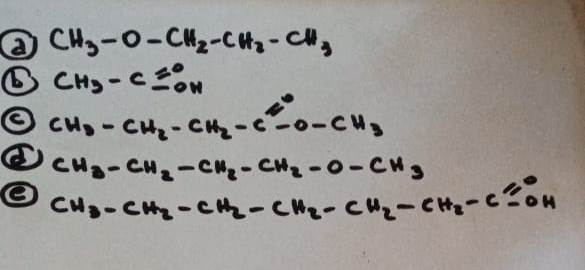 Sandra Martellotta le está invitando a una reunión de Zoom programada.Tema: QUIMICA 5ºC-5ºDHora: 23 oct 2020 10:00 AM Buenos Aires, GeorgetownUnirse a la reunión Zoomhttps://us04web.zoom.us/j/77732048362?pwd=VDJWRzBXdVNvdHBlNHJncTcyMEVVZz09ID de reunión: 777 3204 8362Código de acceso: 5P53BN